DistanceCumulativeTime: 17 mins, Distance: 10.94 mi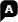 1.Start at 14703 FM-2100, CROSBY going toward SPENCE LN go 0.84 mi0.84 mi2.Turn RIGHT to take ramp onto US-90 W 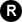 go 4.2 mi5.04 miShow Detail Map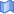 3.Take the SHELDON RD exit go 0.33 mi5.37 mi4.Turn LEFT on SHELDON RD 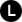 go 0.4 mi5.77 mi5.Continue on SHELDON DEZAVALLA RD go 1.87 mi7.64 mi6.Turn RIGHT on WALLISVILLE RD go 2.95 mi10.6 mi7.Turn LEFT on CASTLEGORY RD go 0.34 mi10.94 mi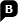 8.Arrive at 120 CASTLEGORY RD, HOUSTON, on the RIGHT 10.94 mi